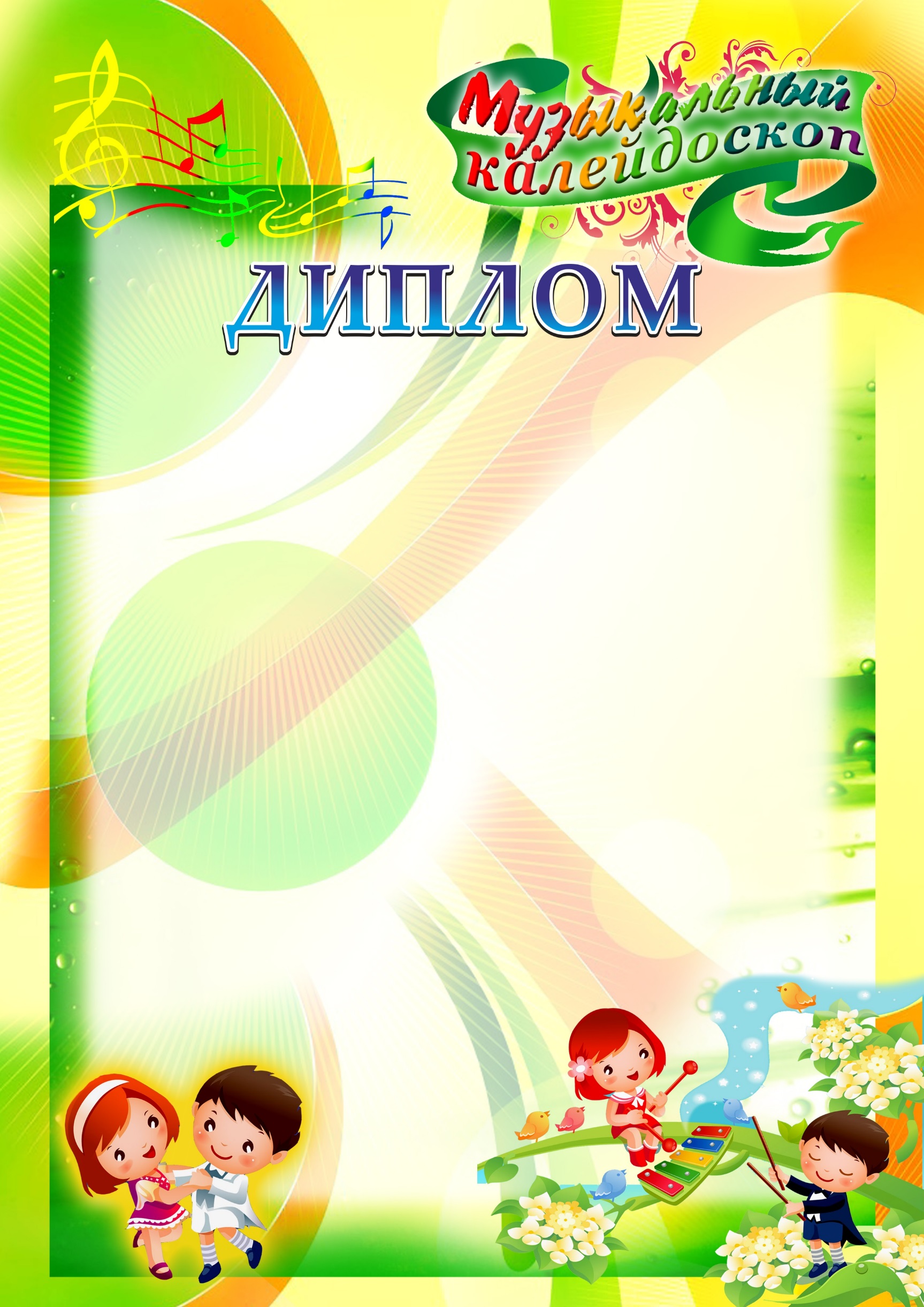 НАГРАЖДАЕТСЯ(название садика), НА РЕБЕНКА ТОЖЕ МОЖНО НАПЕЧАТАТЬ, УКАЗАВ Ф.И.УЧАСТНИКОТБОРОЧНОГО ЭТАПА  ОРДЖОНИКИДЗЕСКОГО РАЙОНА ГОРОДСКОГО ФЕСТИВАЛЯ-КОНКУРСА  «МУЗЫКАЛЬНЫЙ КАЛЕЙДОСКОП» Орг.комитет фестиваля                                          Екатеринбург                                                  2019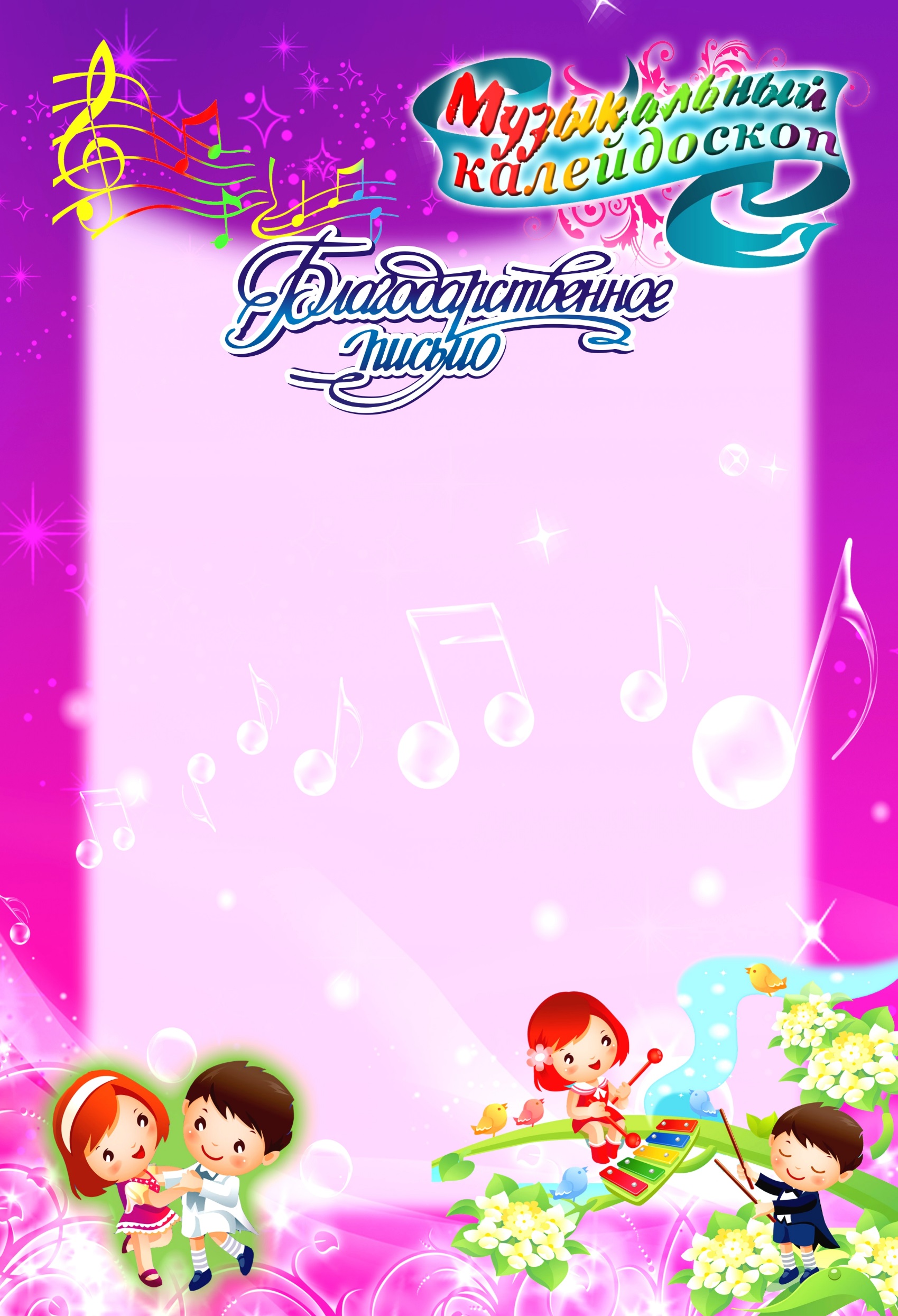 ___________________(ФИО педагога)МУЗЫКАЛЬНОМУ РУКОВОДИТЕЛЮ(название садика)Благодарим Вас за подготовку воспитанников к городскому фестивалю-конкурсу  «МУЗЫКАЛЬНЫЙ КАЛЕЙДОСКОП»в номинации (прописать номинацию)Выражаем Вам искреннюю признательность за активную деятельность по сохранению и дальнейшему развитию детского дошкольного творчества и большой вклад в процветание фестиваля.Желаем творческих успехов, благополучия и душевного тепла.Орг.комитет фестиваляЕкатеринбург 2019